Title of your Radical Idea (Same as on your poster):Title of your Radical Idea (Same as on your poster):Title of your Radical Idea (Same as on your poster):Title of your Radical Idea (Same as on your poster):Title of your Radical Idea (Same as on your poster):Title of your Radical Idea (Same as on your poster):Title of your Radical Idea (Same as on your poster):Title of your Radical Idea (Same as on your poster):Submit your idea by sending your A3 poster and this budget form to: Offshore-RIS@dtu.dk Submit your idea by sending your A3 poster and this budget form to: Offshore-RIS@dtu.dk Affiliation information #A	Affiliation information #A	Affiliation information #A	Affiliation information #A	Affiliation information #B (If needed):Affiliation information #B (If needed):Affiliation information #B (If needed):Affiliation information #B (If needed):Affiliation information #C (If needed):Affiliation information #C (If needed):Authorised Signatory Name:Authorised Signatory Name:Authorised signatory e-mail: Authorised signatory e-mail: Authorised Signatory Name:Authorised Signatory Name:Authorised signatory e-mail: Authorised signatory e-mail: Authorised Signatory Name:Authorised signatory e-mail: Organisation: Organisation: Department:Department:Organisation: Organisation: Department:Department:Organisation: Department:Vat/CVR:Vat/CVR:Address:Address:Vat/CVR:Vat/CVR:Address:Address:Vat/CVR:Address:Applicant information #1Applicant information #1Applicant information #1Applicant information #1Applicant information #2 (If needed):Applicant information #2 (If needed):Applicant information #2 (If needed):Applicant information #2 (If needed):REMEMBER - at any given time the RIS team will be glad to support you in the application process: Offshore-RIS@dtu.dkGet support on setting up your A3 poster, understanding the offshore terminology, the big potential of your idea an moreREMEMBER - at any given time the RIS team will be glad to support you in the application process: Offshore-RIS@dtu.dkGet support on setting up your A3 poster, understanding the offshore terminology, the big potential of your idea an moreFull name:Full name:E-mail:E-mail:Full name:Full name:E-mail:E-mail:REMEMBER - at any given time the RIS team will be glad to support you in the application process: Offshore-RIS@dtu.dkGet support on setting up your A3 poster, understanding the offshore terminology, the big potential of your idea an moreREMEMBER - at any given time the RIS team will be glad to support you in the application process: Offshore-RIS@dtu.dkGet support on setting up your A3 poster, understanding the offshore terminology, the big potential of your idea an moreTitle:Title:Office address -if different from affiliation address:Office address -if different from affiliation address:Title:Title:Office address -if different from affiliation address:Office address -if different from affiliation address:REMEMBER - at any given time the RIS team will be glad to support you in the application process: Offshore-RIS@dtu.dkGet support on setting up your A3 poster, understanding the offshore terminology, the big potential of your idea an moreREMEMBER - at any given time the RIS team will be glad to support you in the application process: Offshore-RIS@dtu.dkGet support on setting up your A3 poster, understanding the offshore terminology, the big potential of your idea an moreAffiliation (A/B/C):Affiliation (A/B/C):Office address -if different from affiliation address:Office address -if different from affiliation address:Affiliation (A/B/C):Affiliation (A/B/C):Office address -if different from affiliation address:Office address -if different from affiliation address:REMEMBER - at any given time the RIS team will be glad to support you in the application process: Offshore-RIS@dtu.dkGet support on setting up your A3 poster, understanding the offshore terminology, the big potential of your idea an moreREMEMBER - at any given time the RIS team will be glad to support you in the application process: Offshore-RIS@dtu.dkGet support on setting up your A3 poster, understanding the offshore terminology, the big potential of your idea an moreApplicant information #3 (If needed):Applicant information #3 (If needed):Applicant information #3 (If needed):Applicant information #3 (If needed):Applicant information #4 (If needed):Applicant information #4 (If needed):Applicant information #4 (If needed):Applicant information #4 (If needed):REMEMBER - at any given time the RIS team will be glad to support you in the application process: Offshore-RIS@dtu.dkGet support on setting up your A3 poster, understanding the offshore terminology, the big potential of your idea an moreREMEMBER - at any given time the RIS team will be glad to support you in the application process: Offshore-RIS@dtu.dkGet support on setting up your A3 poster, understanding the offshore terminology, the big potential of your idea an moreFull name:Full name:E-mail:E-mail:Full name:Full name:E-mail:E-mail:DATA PROTECTION AND CONSENTI hereby consent to Danish Offshore Technology Centre processing personal information, e.g. name, telephone number, address, email about me for the purpose of handling my application for the Radical Innovation Sprint 2022. We do not transfer your personal data to recipients outside the EU and the EEA. You may withdraw your consent at any time by contacting us at offshore@dtu.dk.Fixed deliverables: An article 10 mins presentation to be used at a 2022 radical sprint dayA short written elevator pitchFeel free to describe your optional deliverables:Poster/presentation at the Danish Offshore Technology Centre Conference An app, a prototype, a movie or more. Title:Title:Office address -if different from affiliation address:Office address -if different from affiliation address:Title:Title:Office address -if different from affiliation address:Office address -if different from affiliation address:DATA PROTECTION AND CONSENTI hereby consent to Danish Offshore Technology Centre processing personal information, e.g. name, telephone number, address, email about me for the purpose of handling my application for the Radical Innovation Sprint 2022. We do not transfer your personal data to recipients outside the EU and the EEA. You may withdraw your consent at any time by contacting us at offshore@dtu.dk.Fixed deliverables: An article 10 mins presentation to be used at a 2022 radical sprint dayA short written elevator pitchFeel free to describe your optional deliverables:Poster/presentation at the Danish Offshore Technology Centre Conference An app, a prototype, a movie or more. Affiliation (A/B/C):Affiliation (A/B/C):Office address -if different from affiliation address:Office address -if different from affiliation address:Affiliation (A/B/C):Affiliation (A/B/C):Office address -if different from affiliation address:Office address -if different from affiliation address:DATA PROTECTION AND CONSENTI hereby consent to Danish Offshore Technology Centre processing personal information, e.g. name, telephone number, address, email about me for the purpose of handling my application for the Radical Innovation Sprint 2022. We do not transfer your personal data to recipients outside the EU and the EEA. You may withdraw your consent at any time by contacting us at offshore@dtu.dk.Fixed deliverables: An article 10 mins presentation to be used at a 2022 radical sprint dayA short written elevator pitchFeel free to describe your optional deliverables:Poster/presentation at the Danish Offshore Technology Centre Conference An app, a prototype, a movie or more. Budget information (Direct cost only):Budget information (Direct cost only):Budget information (Direct cost only):Budget information (Direct cost only):Budget information (Direct cost only):Budget information (Direct cost only):Budget information (Direct cost only):Budget information (Direct cost only):DATA PROTECTION AND CONSENTI hereby consent to Danish Offshore Technology Centre processing personal information, e.g. name, telephone number, address, email about me for the purpose of handling my application for the Radical Innovation Sprint 2022. We do not transfer your personal data to recipients outside the EU and the EEA. You may withdraw your consent at any time by contacting us at offshore@dtu.dk.Fixed deliverables: An article 10 mins presentation to be used at a 2022 radical sprint dayA short written elevator pitchFeel free to describe your optional deliverables:Poster/presentation at the Danish Offshore Technology Centre Conference An app, a prototype, a movie or more. SalarySalarySalaryDKROther costsOther costsOther costsDKRDATA PROTECTION AND CONSENTI hereby consent to Danish Offshore Technology Centre processing personal information, e.g. name, telephone number, address, email about me for the purpose of handling my application for the Radical Innovation Sprint 2022. We do not transfer your personal data to recipients outside the EU and the EEA. You may withdraw your consent at any time by contacting us at offshore@dtu.dk.Fixed deliverables: An article 10 mins presentation to be used at a 2022 radical sprint dayA short written elevator pitchFeel free to describe your optional deliverables:Poster/presentation at the Danish Offshore Technology Centre Conference An app, a prototype, a movie or more. Name, description, affiliation (A/B/C):Name, description, affiliation (A/B/C):Name, description, affiliation (A/B/C):Description, affiliation (A/B/C):Description, affiliation (A/B/C):Description, affiliation (A/B/C):DATA PROTECTION AND CONSENTI hereby consent to Danish Offshore Technology Centre processing personal information, e.g. name, telephone number, address, email about me for the purpose of handling my application for the Radical Innovation Sprint 2022. We do not transfer your personal data to recipients outside the EU and the EEA. You may withdraw your consent at any time by contacting us at offshore@dtu.dk.Fixed deliverables: An article 10 mins presentation to be used at a 2022 radical sprint dayA short written elevator pitchFeel free to describe your optional deliverables:Poster/presentation at the Danish Offshore Technology Centre Conference An app, a prototype, a movie or more. Name, description, affiliation (A/B/C):Name, description, affiliation (A/B/C):Name, description, affiliation (A/B/C):Description, affiliation (A/B/C):Description, affiliation (A/B/C):Description, affiliation (A/B/C):SUBMISSION DEADLINE1 May 2022 23.59 hrsSUBMISSION DEADLINE1 May 2022 23.59 hrsTotal:Total:Total:Total:Total:Total:SUBMISSION DEADLINE1 May 2022 23.59 hrsSUBMISSION DEADLINE1 May 2022 23.59 hrs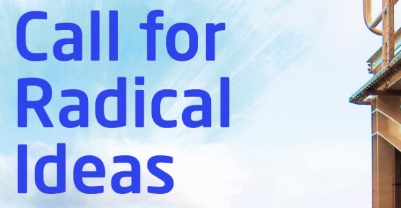 Find more information here:www.offshore.dtu.dkFind more information here:www.offshore.dtu.dkFind more information here:www.offshore.dtu.dkTotal cost:xxx.xxx DKRxxx.xxx DKRxxx.xxx DKRSUBMISSION DEADLINE1 May 2022 23.59 hrsSUBMISSION DEADLINE1 May 2022 23.59 hrs